ПРОЕКТ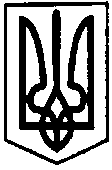 ПЕРВОЗВАНІВСЬКА СІЛЬСЬКА РАДАКІРОВОГРАДСЬКОГО РАЙОНУ КІРОВОГРАДСЬКОЇ ОБЛАСТІВОСЬМА  СЕСІЯ  ВОСЬМОГО  СКЛИКАННЯР І Ш Е Н Н ЯВід «__»____ 2018 року                                                                      № Про внесення змін до рішення Первозванівської сільської ради від 27 квітня 2018 року № 147 «Про створення тендерного комітету з публічних закупівель Первозванівської сільської ради, обрання складу та затвердження Положення про тендерний комітет»   
           Для організації та проведення процедур закупівель, відповідно до Закону України «Про публічні закупівлі», Наказу Міністерства економічного розвитку і торгівлі України від 30.03.2016 № 557 «Про затвердження Примірного положення про тендерний комітет або уповноважену особу(осіб)», керуючись ст.ст. 25, 26, 59, 73 Закону України «Про місцеве самоврядування в Україні», сільська радаВИРІШИЛА:1.Внести зміни до додатку 1 рішення Первозванівської сільської ради від 27 квітня 2018 р. № 147, а саме: вивести із складу тендерного комітету головного спеціаліста (юриста відділу організаційно-кадрової роботи, інформаційної діяльності та комунікацій з громадкістью) Бабака Б.Т.2. Ввести в склад тендерного комітету головного спеціаліста (юриста відділу із земельних відносин комунальної власності, інфраструктури житлово-комунального господарства) Кривоносова В.С.3.  Контроль за виконання рішення покласти на сільського голову. Сільський голова                                                                              П. Мудрак